Классный час:Россия- великая держава.Учитель: Крупенина Н.А.Россия- великая держава. Цели и задачи:1.Формировать уважительное отношение к культуре родной страны -России.Создавать эмоционально положительную основу для развития патриотических чувств к любви и преданности своей Родины.2. Расширять кругозор обучающихся об окружающем мире, обогащать словарный запас детей.3. Расширить представление о символах Российского государства: флаге, гербе, гимне.4. Учить детей культурному поведению во время внеклассного мероприятия.5.Развивать творческое воображение детей на занятии.Материалы и оборудование:1.Презентация Power PointХод занятия.
 1.Организация начала занятия.2.Вводная беседа.У каждого человека есть Родина, место, где он родился и живёт. Каждый человек любит родные леса и поля, реки и озёра, свою зиму и лето, весну и осень. Человек любит людей, с которыми живёт, свой народ, свою родную землю как же называется наша Родина?А какая тема занятия вы узнаете, когда найдете слова среди буквИРТРОССИЯПАРВИКРВЕЛИКАЯРАОЬЖДЕРЖАВАМИЛДКАЧто такое держава?Обратимся к толковому словарю Ожегова Слово держава имеет два значения одно из них Держава — большая мощная страна, а другое значение слова мы узнаем в ходе занятия. Как вы думаете Почему Россию называют великой державой?       Сейчас я предлагаю вам совершить небольшое путешествие по нашей необъятной родине, проверить и пополнить знания о ней.3. Основная часть Давайте с вами взглянем на экран и посмотрим на карту России. Россия – страна с многовековой историей.Территория Посмотрите, какая большая наша страна! Ее площадь составляет 17 млн. км2. Ни одна страна в мире не имеет такой огромной территории как Россия! Она расположена в двух частях света: В Европе и Азии;омывается тремя океанами: Северно-Ледовитым, Тихим и Атлантическим океаном. В России насчитывается более сотни рек, длина которых превышает 10 км. ( Иртыш, Лена,Обь, Волга). Реки опутывают всю Россию как паутина. Если подсчитать их все до самой маленькой, то получится свыше 2,5 миллионов!  Самые крупные Лена(4400км), Иртыш, Обь, Волга (3500) На ее территории России расположены много пресных и соленых водоемов, среди которых озеро Байкал – самое глубокое в мире. Наша страна очень красива и богата.  А какие прекрасные города есть в нашей стране.- Назовите, какие города вы знаете.
Когда на одном краю наступает ночь, то на другом уже давно утро. Если на севере реки скованы льдом и земля покрыта снегом, то на юге цветут сады, на полях сеют пшеницу и кукурузу. 
Наша Родина такая большая, что если мы захотим поехать из края в край, то на самом быстром поезде эта дорога займёт целую неделю, а на самолёте придётся лететь целый день, если пройти пешком, то придётся путешествовать не меньше года. 2) Российская Федерация.- Вспомните официальное название нашей страны ( Российская Федерация).- Что значит слово «Федерация»?«Федерация» - объединение многих республик, краёв и областей.Двадцать две  республики входит в состав России. Вот их названия в алфавитном порядке:Адыгея Алтай Башкирия (Башкортостан) Бурятия Дагестан Ингушетия Кабардино-Балкария Калмыкия Карачаево-Черкесия Карелия Коми  Крым Марий Эл Мордовия Северная Осетия — Алания Татарстан Тува (Тыва) Удмуртия Хакасия Чечня Чувашия Саха (Якутия)3) Россия – многонациональная страна.Мы называем нашу страну великой не только потому, что она расположена на огромной территории, но ещё и потому, что Россия является родиной для людей более 160 народов.- Какие народы проживают на территории России? Слайд Это татары, башкиры марийцы, мордва, удмурты, карелы, коми, ханты и манси. кабардинцы, балкарцы, осетины, ингуши, чеченцы, аварцы. якуты, буряты, алтайцы и многие другие народы.Самый многочисленный народ — русские.Знаете ли вы, какой язык является государственным в нашей стране?Россия — многонациональная и многоязычная страна, но так исторически сложилось, что общим и государственным языком для всех её жителей стал русский Каждый народ чтит свои традиции, обычаи, имеет свои верования, которыми он дорожит.Но у всех нас одна большая, единая Родина- Россия!Главой нашего государства является Президент, который избирается гражданами для руководства страной.Как зовут президента нашей страны?Всего на Земном шаре 195 государств. И чтобы различать каждое из них, существуют государственные символы.У России, как и у всех стран, есть свои символы, которые выделяют её среди других. 5. Символы России.Задание: найдите слова, обозначающие государственные символы, обвестиКакие у вас получились слова? (флаг, гимн, герб).   6. Флаг- Найдите под каким номером изображен флаг Росси. СлайдБелый, синий и красный — это цвета флага России.Что означают эти цвета?Подбор цветов не случаен. В нём отразились многовековые представления людей об окружающем мире. Наши далёкие предки очень любили свою землю и ласково называли её красной — красивой. Синий — это, конечно, цвет неба. Если небо ясное, значит, в природе всё спокойно. Белый цвет — особый, божественный.Уже давно в России белый цвет означает мир, чистота, синий — небо, честность, красный – отвага, героизм.Белый цвет – берёзка,Синий – неба цвет,Красная полоска – солнышка рассвет.Цвета российского флага рассказывают о нашей долгой и славной истории, о прошлом нашей Родины.Где можно увидеть флаг? Российский флаг развивается на зданиях администрации. Флаг вывешивается на домах в дни государственных праздников. Флаг можно увидеть на военных парадах, на кораблях, на борту российских кораблей и самолётов.7. Герб.      Герб – это отличительный знак. Который есть у любого государства.Найдите герб России Слайд. « ГЕРБ » немецкое  ЭРБЕ обозначаетНАСЛЕДСТВО.Герб показывает исторические традиции страны.Что изображено на гербе?        У нас очень красивый герб. В поле красного щита расположен золотой двуглавый орёл. Две головы символизируют единство страны: она как бы смотрит одновременно на Запад и на Восток. В лапах орла – скипетр и держава. Скипетр – это жезл, символ власти. Он украшен резьбой и драгоценными камнями. Держава – золотой шар с крестом наверху - символ могущества страны. Корона, скипетр и держава когда-то служили знаками царской власти. Теперь у нас нет царя. Сегодня эти знаки напоминают нам о прошлом нашей страны и символизируют независимость России от других государств. На груди орла красный щит с изображением святого Георгия, поражающего копьём змия. В России святой Георгий считался покровителем воинов и землепашцев. Таким образом, на российском гербе изображён христианский воин. Он олицетворяет силу добра. Он убивает копьём чёрного змия – символ зла. Наш герб очень древний. Ему уже более 500 лет.Назовите еще одно значение слова держава ( большая, мощная страна)- Где вы могли видеть герб России?На монетах, печатях, вывесках государственных учреждений, на фасаде школы, на официальных документах, знаках военной формы. И в дальнейшем в повседневной жизни герб постоянно будет твоим спутником.Когда вам исполнится четырнадцать лет, и вы как граждане России получите паспорт, там, на обложке и внутри, есть оттиск — золотой орёл на красном фоне.8. Гимн России.- Вспомните, что такое гимн?Определите первые строки нашего гимна?Гимн – это песня, посвященная Родине, это символ государства, такой же, как герб и флаг. Он прославляет могущество и величие нашей огромной страны.Гимн исполняют в особых, наиболее важных торжественных случаях.Современный Государственный гимн России был утвержден Указом Президента России Владимиром Владимировичем Путиным 30 декабря 2000 года. Российский народ услышал его впервые в ночь на 1 января нового 2001 года.Слова Гимна Российской Федерации написал советский писатель Сергей Владимирович Михалков.Мелодию Государственного гимна написал известный композитор и хоровой дирижер Александр Васильевич Александров. Впервые она прозвучала еще в годы Великой Отечественной войны, когда Красная Армия и Военно-Морской Флот сражались с фашистами. Красивая, величественная и торжественная музыка рождает в сердце каждого россиянина чувство гордости за свою Родину.- Сейчас мы прослушаем гимн России. Вспомните, как надо слушать гимн?Отдавая дань уважения, люди встают, а военные выполняют воинское приветствие.Сейчас мы встанем и прослушаем первый куплет и припев гимна России.Россия – священная наша держава,Россия – любимая наша страна.Могучая воля, великая слава –Твое достоянье на все времена!Припев:Славься, Отечество наше свободное,Братских народов союз вековой,Предками данная мудрость народная!Славься, страна! Мы гордимся тобой!4. Рефлексия.Как вы думаете Почему Россию называют великой державой?(это большая страна, в состав входит много республик, населяют многочисленные народы, которые живут дружно)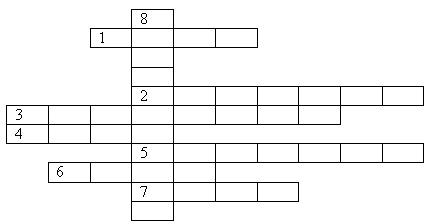 Если в колонки по горизонтали будут правильно вписаны слова, то по вертикали получится ключевое слово- Фамилия автора музыки российского гимна.1. Полотнище, являющиеся символом государства, выражающее идею его единства, независимости и суверенитета.2. Символ власти российских монархов.3. Автор стихов государственного гимна России.4. Хвалебная песня, прославляющая красоту родной земли, ее богатства, подвиги предков во имя Отечества5. Большая мощная страна.6. Эмблема государства, города, рода7. Птица - древнейший символ власти, верховенства, силы и мудрости.ОТВЕТЫ: 1. флаг. 2.скипетр. 3.Михалков 4. гимн. 5держава,6. герб 7. орел 8. Александров.КАЬРФЛОНСТЛАЧВТПТГГТОГУЖЕБЛЗЦЯРГИМНМБЫЦВЯНЩЭАИФЧ